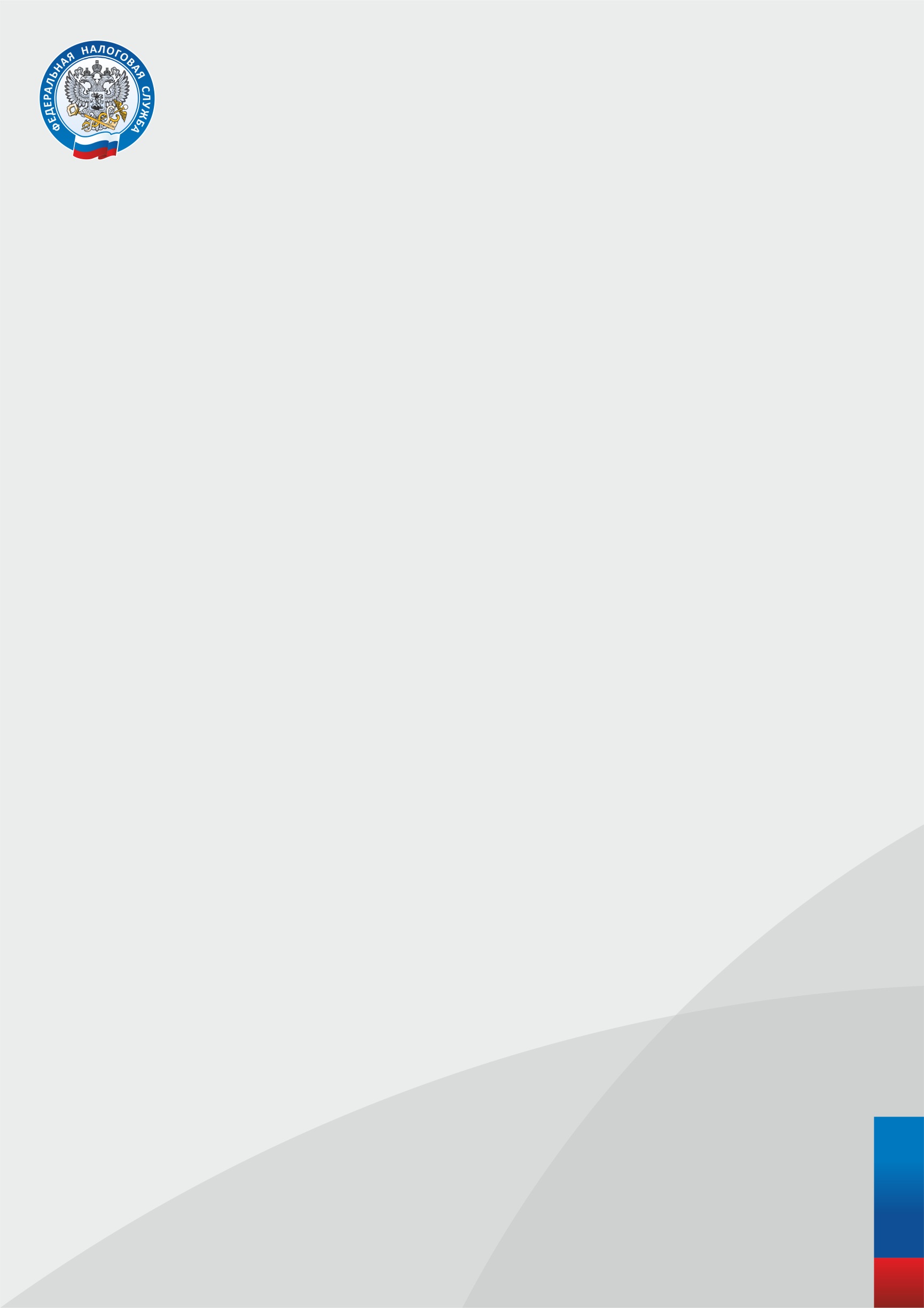 ИСЧИСЛЕНИЕ ТРАНСПОРТНОГО НАЛОГА В СЛУЧАЕ ГИБЕЛИ ИЛИ УНИЧТОЖЕНИЯ ТРАНСПОРТНОГО СРЕДСТВАИсчисление налога прекращается с 1-го числа месяца гибели или уничтожения транспортного средства на основании заявления, вместе 
с которым налогоплательщик вправе представить документы, подтверждающие факт гибели или уничтожения.Указанные заявление и документы могут быть представлены:Через Личный кабинет налогоплательщикаПри личном визите в любую налоговую инспекцию (уточняйте режим работы в разделе «Контакты» на сайте www.nalog.gov.ru)Через Многофункциональные центры (МФЦ) Ленинградской областиПочтовым отправлениемПо результатам рассмотрения заявления о гибели или уничтожении объекта налогообложения налоговый орган направляет налогоплательщику уведомление о прекращении исчисления налога либо сообщение 
об отсутствии основания для прекращения исчисления налога.Налогоплательщик вправе представить в налоговый орган по своему выбору такое заявление в рекомендуемой форме заявления (Форма по КНД 1150076) о гибели или уничтожении объекта налогообложения, утвержденной письмом ФНС России от 18 марта 2020 г. N БС-4-21/4722@.